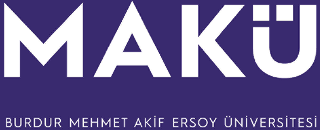 BURDUR MEHMET AKİF ERSOY ÜNİVERSİTESİEĞİTİM BİLİMLERİ ENSTİTÜSÜTEZ İZLEME KOMİTESİ OLUŞTURULMASIİŞ AKIŞ ŞEMASI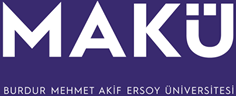 